GIRLS GUIDE TO END BULLYINGPhysical Bullying Lesson PlanHalley A. Estridge, Ryan E. Adams, Ph. D., and Bridget K. Fredstrom, Ph.D.For more information please contact EndBullying@cchmc.org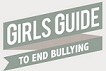 PHYSICAL BULLYING LESSON PLANRecognize Bullying To stop physical bullying you have to know what it looks like.After the Bullying Why you should stand up to bullying: from the victim’s point of view.If You See Bullying Happening Most teens agree that they are against bullying, but many do not know what to do about it. Here we will show you what to do and what not to do when you see physical bullying happening.If Bullying Happens to You Sometimes teens do not know what to do when they are being bullied. Here we will provide you with specific actions to take to stop physical bullying.Bring it Together Highlights and things to think about.BEFORE THE LESSON:Read Chapter 1: How to Use The Guide in Your Classroom in the Teacher Manual.Read through the lesson plan. Read over each of the Group Discussion Topics and Think You Know Questions and choose ones you feel will work best in your classroom. Choose and make copies of the Activities you feel will work best in your classroom. The activities are located at the end of The Lesson Plan.   Mini Lesson: Learning how to control your emotions and reactions to being bullied. All Activities, Group Discussion Topics, and PDFs that are related to the mini lesson are marked by a       Teacher Manual: The information covered in the “Teacher Notes” sections in the Lesson Plan is covered at more length in the Teacher Manual. The symbol TM will tell you the specific chapter the information can be found in. I Play a RolePhysical BullyingOften, the reason bystanders do not intervene when they see bullying happening is because they don’t know what to do about it. GOAL: This activity will help you think about a time that you witnessed bullying, the role you played in the bullying, and what you can do the next time you see it happening. Think about a time that you saw someone being physically bullied and answer the following questions:What happened?What did you do?Did this reinforce the bully or help the victim? Explain.How do you think the victim felt?What role would you like to play next time you see it happening? What are some specific things you can do?Bystander QuizThis quiz will help you think about what a bystander is and the role they play in bullying.1. Just by seeing bullying happen or hearing about it, you are playing a	TRUE      FALSErole.2. Bullying occurs 85% of the time in the presence of other students.         	TRUE	  FALSE3. The more peers present to watch the bullying episode, the longer		TRUE	  FALSE        it lasts.	4. Almost all students say they are against bullying, but bystanders 		TRUE	  FALSEattempt to help only 6% of the time.5. Most bystanders actually encourage the bullying situation.			TRUE 	  FALSE	6. Bystanders who try to help the victim and stop the bullying are liked 	TRUE	  FALSEmore by their peers and are viewed as more popular.	7. When a victim is supported or defended they are less depressed		TRUE 	  FALSE and have higher self-esteem.	Bystander Quiz: Discussion Points & Answers (1) TRUE: Just by seeing bullying happen or hearing about it, you are playing a role.This is the role of a bystander. A bystander is anyone who witnesses bullying but is not the bully or the victim.(2 & 3) TRUE : Bullying does not occur in isolation. In fact, 85% of bullying incidents occur in the presence of other students and the more peers present to watch an episode of bullying, the longer the bullying lasts.Why would a bully want others to see what they are doing?People bully others for many reasons, but what is almost always true is they are seeking attention from other students. The victim just happens to be his or her way of doing this. The bully may also want others to fear them, and this may be their way of seeking this type of respect.The bully also wants others to see that they have control and power over the victim.(4) TRUE: Almost all students say that they are against bullying, but bystanders attempt to intervene in a bullying situation only 6% of the time. Why do bystanders say one thing but usually do another? There are many reasons but the most frequent reasons are:They are afraid of becoming the next victim or fear retaliation.They feel like if no one else is stopping it, why should they?They feel it is up to the victim’s friends to help.They feel like nothing can be done about it.They may want to help, but don't know what to do.(5) TRUE: Peers actually encourage bullying situations over 50% of the time. Why do bystanders actually encourage the bully rather than do nothing?They are friends with the bully.They lack the understanding about their own role in the bullying.They are afraid of the bully or feel that if they encourage the bully, the bully will leave them alone.Group dynamics - if people start chanting, “Fight, fight” others will too. If people start laughing, others will too.(6) TRUE: Bystanders who try to help the victim and stop the bullying are liked more by their peers and are viewed as popular.Although you may think the opposite, students who stand up for the victim, ask the victim if they are okay, or stand up to the bully are more liked by their peers, rated more popular, and rated friendlier than those who do not. (7) TRUE: When a victim is supported or defended they are less depressed and have higher self-esteem.When a bystander decides to help the victim, the victim feels less isolated and alone. Knowing that not everyone feels the same about them as the bully can help boost a victim’s self-esteem.Easy Deep Breathing ExercisesBecause bullying may be unexpected, it is good to have tools to help calm yourself quickly. Breathing can be a great way to help control your reactions and emotions to bullying. Breathing exercises work by relaxing your body and clearing your head. When you do each of these, focus on breathing in the good and breathing out the bad. Focus on letting go of tension and anger. Each of these exercises can be done quickly and quietly, but they take practice! Pick one or two that you like and work on getting the steps down so that you can use these exercises when you need them. Focus on Your BreathingThis is easy, all you have to do is:Focus on your breathing.Make sure you are taking in good long breaths.Let each breath all the way out.Counting to 10Slowly inhale through your nose for about 5 seconds.Hold the breath in and count to 10 in your head.Exhale slowly through your mouth.A Real Belly BreathSlowly inhale and push your belly out, count to 3.Slowly exhale and draw your belly in, pushing the air out of your lungs.Do this 3 or 4 times.Waiting to ExhaleWith your mouth closed, slowly inhale through your nose for about 5 or 6 seconds.Hold the breath for 2 to 3 seconds.Exhale slowly through your mouth, for about 5 seconds.Try this for about a minute. Notice how much better you feel.VisualizationCreative visualization is using the imagination to bring about positive thoughts and change. This activity can be done anytime you are feeling stressed, upset or angry. It is useful when you are being bullied or after you have been bullied to help relax you and keep you calm. Visualize anything that calms you and lets you “mentally” leave the bullying situation.  The following activity is meant to help you understand how to use visualization. This passage can be broken down into smaller parts that can be used quickly and easily. While reading the passage, think about the parts you like and that make you feel relaxed. Use these smaller visualizations when you are being bullied.We recommend doing this activity with a friend. Reader: Tell your friend to sit comfortably in their chair. Use a calm, low, slow voice and give time between each visual suggestion for them to ease into the vision and see each thing. Close your eyes. See in your mind a beautiful beach. The sun is shining warmly, the breeze coming from the ocean is soft and warm, palm trees are overhead and a few seagulls circle about. Imagine walking barefoot in the sand with each step. Walk toward the water’s edge and let the water roll over your feet. Jump in the water; it is warm, gentle, and refreshing. Come out of the water and walk to your big beach towel, lay down and relax. Rest for a while in all the peace and beauty surrounding you. Imagine how it looks, how it sounds, how it smells. Breathe in deeply the warm ocean air. Stay here as long as you like. When you are ready to leave, go to the edge of the water and throw in anything that has been bothering you, anything you wish to be rid of in your life, anything you are feeling sad or angry about, anything you worry about. Picture it as a big rock, a chain, a heavy bag over your shoulders. Throw it in the ocean as far as you can. Watch it sink and get taken by the waves. Be thankful for the release of the burden, the problem, the worry. Now walk peacefully back through the warm sand and take a rest on your beach towel. Once you have read through the passage:Share how you feel now compared to when we started. Talk about what parts of the visualization you like and could help you when you are being bullied.Parts of this activity were taken from: http://www.healthiersf.org/resources/pubs/stressRed/Visual%20Imagery.pdfAction Plan - Physical BullyingInstructions: Use this activity to think about the bullying you experienced or may experience and come up with a plan for how you will deal with the bullying if it happens again. ___________